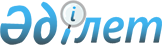 О ратификации Соглашения об основных принципах военно-технического сотрудничества между государствами-участниками Договора о коллективной безопасности от 15 мая 1992 годаЗакон Республики Казахстан от 2 апреля 2001 года N 174.
      Ратифицировать Соглашение об основных принципах военно-технического сотрудничества между государствами-участниками Договора о коллективной безопасности от 15 мая 1992 года, совершенное в Москве 20 июня 2000 года. 
      Секретариат Совета коллективной безопасности
      Аутентичная копия
      Протокольного Решения
      Совета коллективной безопасности
      о проекте Соглашения об основных принципах
      военно-технического сотрудничества между
      государствами-участниками Договора о коллективной
      безопасности от 24 мая 2000 года, город Минск СОГЛАШЕНИЕ
об основных принципах военно-технического сотрудничества
между государствами-участниками Договора о коллективной
безопасности от 15 мая 1992 года
      Государства-участники Договора о коллективной безопасности от 15 мая 1992 года, именуемые далее Сторонами,  
      руководствуясь целями и принципами Договора о коллективной  безопасности от 15 мая 1992 года,  
      подтверждая свою готовность к практическому сотрудничеству в формировании системы коллективной безопасности государств-участников Договора о коллективной безопасности от 15 мая 1992 года,
      признавая военно-техническое сотрудничество одним из важнейших факторов формирования системы коллективной безопасности,
      имея целью установление между Сторонами основных принципов взаимоотношений при организации военно-технического сотрудничества в целях практической реализации положений Договора о коллективной безопасности от 15 мая 1992 года,
      согласились о нижеследующем:           Статья 1 
      Для целей настоящего Соглашения нижеупомянутые термины означают:  
      военно-техническое сотрудничество - деятельность в области международных отношений, связанная с вывозом и ввозом, в том числе с поставкой или закупкой, продукции военного назначения, а также с разработкой и производством продукции военного назначения;  
      уполномоченные органы - определенные национальным законодательством органы государственного управления, в ведении которых находятся вопросы государственного регулирования военно-технического сотрудничества;  
      субъекты военно-технического сотрудничества - государственные органы и/или организации Сторон, которым в соответствии с национальным законодательством предоставлено право на осуществление внешнеторговой деятельности в отношении продукции военного назначения;  
      продукция военного назначения - вооружение, военная техника, документация, работы, услуги, результаты интеллектуальной деятельности, в том числе исключительные права на них (интеллектуальная собственность), и информация в военно-технической области, а также любая другая продукция, относимая национальным законодательством, нормативными правовыми актами Сторон к продукции военного назначения;  
      поставки продукции военного назначения на льготных условиях - поставки продукции военного назначения по ценам, определяемым в контрактах между субъектами военно-технического сотрудничества Сторон, и формируемым на основе цен на продукцию военного назначения, закупаемую национальными вооруженными силами, иными войсками, воинскими формированиями, правоохранительными органами и специальными службами Сторон для собственных нужд.  
      В случае поставок продукции военного назначения из наличия вооруженных сил Сторон цены рассчитываются на основе ее остаточной стоимости с учетом затрат по ее хранению, обслуживанию, транспортировке и других расходов, связанных с осуществлением поставки.
      Сноска. Статья 1 с изменением, внесенным Законом РК от 07.10.2011 № 481-IV (вступает в силу в порядке, предусмотренном статьей 14 Соглашения).

 Статья 2 
      Поставки продукции военного назначения на льготных условиях осуществляются Сторонами в интересах их национальных вооруженных сил, иных войск, воинских формирований, правоохранительных органов и специальных служб в целях практической реализации Договора о коллективной безопасности от 15 мая 1992 года, если иное не оговорено соответствующими международными договорами. 
      Указанные поставки производятся в соответствии с нормативно-правовыми актами Сторон по отдельным контрактам (договорам), заключаемым между их субъектами военно-технического сотрудничества.
      Цены на продукцию военного назначения формируются в соответствии с национальным законодательством Стороны, поставляющей продукцию военного назначения (выполняющей работы, оказывающей услуги), регулирующим ценообразования на продукцию военного назначения, закупаемую национальными вооруженными силами, иными войсками, воинскими формированиями, правоохранительными органами и специальными службами для собственных нужд.
      В случае, если продукция военного назначения не закупалась для собственных нужд национальными вооруженными силами, иными войсками, воинскими формированиями, правоохранительными органами и специальными службами Стороны, поставляющей продукцию военного назначения, то цены на нее формируются субъектами военно-технического сотрудничества в соответствии с национальным законодательством поставляющей продукцию военного назначения Стороны, регламентирующим ценообразование на продукцию военного назначения при выполнении поставок в интересах национальных вооруженных сил, иных войск, воинских формирований, правоохранительных органов и специальных служб. При этом на такие поставки продукции военного назначения распространяются те же положения настоящего Соглашения, что и на поставки продукции военного назначения на льготных условиях.
      Уполномоченные органы Стороны, поставляющей продукцию на льготных условиях, при необходимости, предоставляют по запросу уполномоченных органов Стороны, заинтересованной в приобретении продукции военного назначения, письменное подтверждение о соответствии условий проекта контракта (договора) на поставку продукции военного назначения положениям Соглашения, в том числе положениям по формированию цены.
      Сноска. Статья 2 в редакции Закона РК от 01.12.2004 № 1; с изменениями, внесенными законами РК от 07.10.2011 № 481-IV (вступает в силу в порядке, предусмотренном статьей 14 Соглашения); от 03.07.2019 № 260-VI (вступает в силу в порядке, предусмотренном статьей 14 Соглашения).

 Статья 3
      При осуществлении поставок продукции военного назначения на льготных условиях в соответствии с настоящим Соглашением субъекты военно-технического сотрудничества используют установленные в международной торговой практике условия и формы расчетов в свободно конвертируемой валюте и (или) в рублях Российской Федерации.
      Сноска. Статья 3 с изменением, внесенным Законом РК от 15.03.2012 № 2-V.

  Статья 4 
      Авансовые платежи, поступающие для финансирования производства и поставок продукции военного назначения на льготных условиях в целях реализации настоящего Соглашения, не облагаются налогом на добавленную стоимость.         Статья 5 
      При перевозках продукции военного назначения, поставляемой на льготных условиях в целях реализации настоящего Соглашения, Стороны применяют условия перевозки и/или транзита, включая тарифы на ее перевозку и/или транзит любым видом транспорта, установленные для аналогичных перевозок продукции военного назначения, предназначенной для собственных вооруженных сил.        Статья 6 
      Стороны не будут продавать или передавать поставленную на льготных условиях по контрактам (договорам), указанным в Статье 2 настоящего Соглашения, продукцию военного назначения иностранным государствам, физическим и юридическим лицам или международным организациям без предварительного письменного согласия Стороны, поставившей продукцию военного назначения. 
      Поставляющая Сторона вправе осуществлять контроль за целевым использованием поставленной в рамках настоящего Соглашения продукции военного назначения. Механизм такого контроля определяется отдельным Протоколом, который станет неотъемлемой частью данного Соглашения.  
      Сторона, нарушившая положения настоящей статьи, выплачивает в трехмесячный срок Стороне, поставившей продукцию, в свободно конвертируемой валюте и (или) в рублях Российской Федерации разницу между ценой поставленной продукции и ценой, сложившейся при поставках аналогичной продукции на мировой рынок.
      Сноска. Статья 6 с изменениями, внесенными законами РК от 01.12.2004 № 1; от 15.03.2012 № 2-V.

  Статья 7 
      Стороны обеспечивают защиту сведений, полученных в ходе реализации настоящего Соглашения, которые в соответствии с национальным законодательством Сторон составляют государственную тайну.  
      Информация, полученная в ходе сотрудничества в рамках настоящего Соглашения, не может быть использована в ущерб интересам любой из Сторон.         Статья 8 
      Стороны признают, что продукция военного назначения/информация, полученная в рамках настоящего Соглашения, а также продукция военного назначения/информация, полученная до вступления в силу настоящего Соглашения, может быть как частично, так и в целом предметом интеллектуальной или промышленной собственности и в этом смысле является объектом исключительного либо иного права Стороны, ее передавшей.  
      Сторона, получившая указанную продукцию военного назначения/ информация, несет ответственность в случае ее несанкционированного использования и/или доступа к интеллектуальной и/или промышленной собственности неуполномоченных Сторонами юридических и физических лиц без согласования с передающей Стороной и обеспечит должные меры ее правовой и иной защиты в рамках законодательства своего государства, а также в соответствии с международными договорами, участниками которых они являются.        Статья 9 
      В случае выхода одной из Сторон из Договора о коллективной безопасности от 15 мая 1992 года, она в сроки по согласованию Сторон компенсирует Стороне, поставившей в рамках настоящего Соглашения указанную продукцию военного назначения, разницу в свободно конвертируемой валюте и (или) в рублях Российской Федерации между ценой продукции военного назначения и ценой, сложившейся при поставках аналогичной продукции военного назначения на мировой рынок, за вычетом скидки за каждый год ее эксплуатации, зафиксированных в эквивалентных суммах в свободно конвертируемой валюте и (или) в рублях Российской Федерации в контрактах (договорах) на поставку этой продукции.  
      Стороны гарантируют выплату компенсаций, предусмотренных Статьей 6 настоящего Соглашения и данной статьей.
      Сноска. Статья 9 с изменениями, внесенными Законом РК от 15.03.2012 № 2-V.

  Статья 10 
      В случае нарушения любой из Сторон положений настоящего Соглашения, наносящего ущерб достижению его целей, другие Стороны вправе принять решение о приостановлении действия Соглашения или отдельных его положений в отношении этой Стороны и выплаты ею компенсации, предусмотренной Статьей 9 настоящего Соглашения.  
      В случае несоблюдения какой-либо Стороной обязательств, вытекающих из положений настоящего Соглашения, Сторона, считающая, что вследствие этого ее интересам был причинен ущерб, может заявить о приостановлении или прекращении действия настоящего Соглашения в отношениях между собой и соответствующей Стороной в целом или в его части.         Статья 11 
      Споры относительно толкования и применения положений настоящего Соглашения разрешаются путем консультаций и переговоров между заинтересованными Сторонами. В случае если в течение 6 (шести) месяцев с момента начала таких консультаций или переговоров между заинтересованными Сторонами не удастся урегулировать разногласия или удовлетворить претензии, Стороны передают этот спор на рассмотрение Совета коллективной безопасности или Совета министров обороны государств-участников Договора или договариваются об ином способе разрешения спора, который они сочтут целесообразным.        Статья 12 
      Любая Сторона может выйти из настоящего Соглашения путем направления письменного уведомления Секретариату Совета коллективной безопасности о своем намерении за 6 месяцев до выхода. Соглашение прекращает свое действие в отношении этой Стороны по истечении 6 месяцев с даты получения такого уведомления.  
      Все спорные вопросы, возникающие в связи с прекращением действия настоящего Соглашения будут урегулированы Сторонами путем переговоров. При этом положения Статей 6, 7, 8, 9 настоящего Соглашения остаются в силе до тех пор, пока заинтересованные Стороны не урегулируют путем переговоров все спорные вопросы, возникающие в связи с прекращением действия настоящего Соглашения.        Статья 13 
      Настоящее Соглашение вступает в силу с даты получения Секретариатом Совета коллективной безопасности четырех письменных уведомлений, подтверждающих выполнение Сторонами внутригосударственных процедур, необходимых для вступления его в силу, о чем он уведомляет всех участников Договора о коллективной безопасности от 15 мая 1992 года, и действует в течение срока действия указанного Договора.  
      Для Сторон, выполнивших необходимые внутригосударственные процедуры позднее, настоящее Соглашение вступает в силу с даты сдачи Секретариату Совета коллективной безопасности соответствующего письменного уведомления.        Статья 14 
      В настоящее Соглашение могут вноситься изменения и дополнения по взаимному согласию Сторон, которые оформляются отдельными протоколами и будут являться неотъемлемой частью Соглашения.  
      Совершено в г. Москве 20 июня 2000 года в одном подлинном экземпляре на русском языке. Подлинный экземпляр настоящего Соглашения хранится в Секретариате Совета коллективной безопасности, который направит каждому государству-участнику Договора о коллективной безопасности от 15 мая 1992 года его заверенную копию. 
      Оговорка
      Белорусской Стороны к Соглашению
      об основных принципах военно-технического
      сотрудничества между государствами-участниками
      Договора о коллективной безопасности от 15 мая 1992 года
      Положение ст.8 не распространяется на продукцию советского периода. 
      Информация Генерального Секретаря 
      Совета коллективной безопасности 
      По взаимной договоренности Белорусской и Российской Сторон, достигнутой при подписании Республикой Беларусь Соглашения об основных принципах военно-технического сотрудничества между государствами - участниками Договора о коллективной безопасности от 15 мая 1992 года, будут проведены двусторонние консультации экспертов обеих Сторон, касающиеся оговорки Республики Беларусь в отношении статьи 8 Соглашения.  
					© 2012. РГП на ПХВ «Институт законодательства и правовой информации Республики Казахстан» Министерства юстиции Республики Казахстан
				
      Президент
Республики Казахстан

За Республику Армения
За Кыргызскую Республику
За Республику Беларусь
За Российскую Федерацию
За Республику Казахстан
За Республику Таджикистан
Премьер-Министр
Республики Беларусь